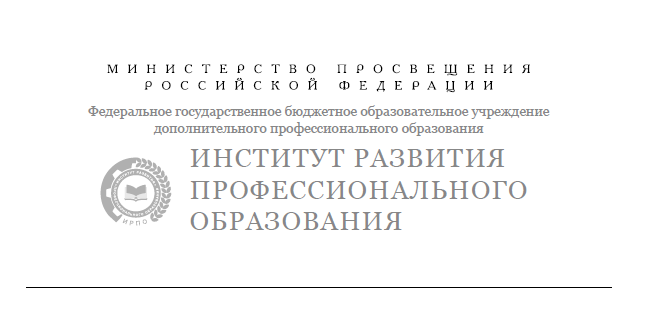 ПРИМЕРНАЯ РАБОЧАЯ ПРОГРАММА общеобразовательной дисциплины«Родной язык (русский)» для профессиональных образовательных организацийбазовый уровень (вариант 1)объем: 36 ч.рекомендовано: для всех УГПС МОСКВА  ИРПО2022АВТОРСКИЙ КОЛЛЕКТИВРуководитель:Жукова Арина Геннадьевна, канд. филол. наук, доцент Соруководитель:Кудоярова Татьяна Викторовна, канд. пед. наук, Авторский коллектив:Матрусова Александра Николаевна, канд. филол. наук, доцент Рецензенты:Табатадзе Л.М. – кандидат педагогических наук, директор ГБПОУ «Московский техникум креативных индустрий им. Л.Б. Красина»;Солдаткина Я.В. – доктор филологических наук, профессор кафедры русской литературы XX-XXI веков ФГБОУ ВО МПГУЭкспертные заключения по результатам экспертизы примерной рабочей программыФУМО СПО по УГПС 44.00.00 «Образование и педагогические науки»от «15» ноября 2022 г.ФУМО СПО по УГПС 49.00.00 «Физическая культура и спорт»   от «16» ноября 2022 г.СОДЕРЖАНИЕ1. Общая характеристика примерной рабочей программы общеобразовательной дисциплины «Родной язык (русский)»1.1. Место дисциплины в структуре основной профессиональной образовательной программы: 	Общеобразовательная дисциплина «Родной язык (русский)» входит в общеобразовательный цикл основной образовательной программы в соответствии с ФГОС СПО________________________________________.                                                                                            						            	(профессии/специальности)1.2. Цели и планируемые результаты освоения дисциплины:1.2.1. Цели дисциплиныСодержание программы общеобразовательной дисциплины «Родной язык (русский)» направлено на достижение следующих целей: •	углубление знаний об особенностях функционирования русского языка и способах осуществления эффективной коммуникации в личностно и профессионально актуальных сферах, формирование умений и навыков, связанных с разными аспектами употребления языка (лингвостилистический и коммуникативно-риторический аспекты);•	постижение значимости русского языка для обеспечения диалога культур, единства многонационального и многоязычного народа Российской Федерации (межкультурный аспект).1.2.2. Планируемые результаты освоения общеобразовательной дисциплины в соответствии с ФГОС СПО и на основе ФГОС СООВ рамках освоения программы дисциплины студенты достигают дисциплинарных результатов базового уровня в соответствии с требованиями ФГОС СОО. Особое значение дисциплина имеет при формировании и развитии ОК 04, ОК 05 и ПК (ОК указываются из нового макета ФГОС СПО 2022года по профессии/специальности).Образовательные результаты ОД «Родной язык (русский)» в соответствии с ФГОС СПО и на основе ФГОС СОО*Данный образовательный результат в большей степени ориентирован на преподавание других родных языков народов Российской Федерации, т.к. системная организация русского языка подробно изучается на протяжении всего школьного обучения. **Данный образовательный результат не может быть реализован по отношению к родному русскому языку; в настоящей программе он может быть достигнут только в части использования при работе с текстом словарей и справочников русского языка, в том числе электронных. 2. Структура и содержание общеобразовательной дисциплины2.1. Объем дисциплины и виды учебной работы*Прикладной модуль (профессионально ориентированное (вариативное) содержание) является распределенным и присутствует в обязательном модуле наряду с основным (инвариантным) содержанием.**Из трех вариативных модулей в зависимости от специфики ООП могут быть выбраны два модуля в объеме 8 ч. каждый или один модуль в объеме 16 часов. ***Прикладной модуль (профессионально ориентированное (вариативное) содержание) является распределенным и присутствует в вариативных модулях наряду с основным (инвариантным) содержанием.2.2. Тематический план и содержание дисциплины *В скобках указано количество часов профессионально ориентированных занятий).**Модули 2-4 являются вариативными; в соответствии с потребностями конкретной ООП могут быть выбраны два модуля из трёх в объеме 8 ч. каждый, либо один модуль из трех в объеме 16 ч. 3. Условия реализации программы общеобразовательной дисциплины3.1. Для реализации программы дисциплины должны быть предусмотрены следующие специальные помещения:Кабинет «___________________________________», 			  наименование кабинета из указанных в п.6.1 ПООПоснащенный оборудованием: партами и стульями, техническими средствами обучения: компьютер, интерактивная доска, мультимедиа-проектор, звуковая система.3.2. Информационное обеспечение реализации программыДля реализации программы библиотечный фонд образовательной организации должен иметь печатные и/или электронные образовательные и информационные ресурсы, рекомендованные для использования в образовательном процессе, не старше пяти лет с момента издания. Рекомендуемые печатные издания по реализации общеобразовательной дисциплины представлены в методических рекомендациях по организации обучения. При формировании библиотечного фонда образовательной организацией список может быть дополнен новыми изданиями.4. Контроль и оценка результатов освоения общеобразовательной дисциплиныКонтроль и оценка раскрываются через дисциплинарные результаты, усвоенные знания и приобретенные студентами умения, направленные на формирование общих и профессиональных компетенций.РАССМОТРЕНО: на заседании Педагогического совета ФГБОУ ДПО ИРПОПротокол № 13от «29» сентября 2022 г.УТВЕРЖДЕНО: на заседании Совета по оценке содержания и качества примерных рабочих программ общеобразовательного и социально-гуманитарного циклов среднего профессионального образования Протокол № 14от «30» ноября 2022 г.Код и наименование формируемых компетенцийПланируемые результаты освоения дисциплиныПланируемые результаты освоения дисциплиныКод и наименование формируемых компетенцийОбщиеДисциплинарныеОК 04. Эффективно взаимодействовать и работать в коллективе и команде- готовность к саморазвитию, самостоятельности и самоопределению;-овладение навыками учебно-исследовательской, проектной и социальной деятельности;Овладение универсальными коммуникативными действиями:б) совместная деятельность:- понимать и использовать преимущества командной и индивидуальной работы;- принимать цели совместной деятельности, организовывать и координировать действия по ее достижению: составлять план действий, распределять роли с учетом мнений участников обсуждать результаты совместной работы;- координировать и выполнять работу в условиях реального, виртуального и комбинированного взаимодействия;- осуществлять позитивное стратегическое поведение в различных ситуациях, проявлять творчество и воображение, быть инициативнымОвладение универсальными регулятивными действиями:г) принятие себя и других людей:- принимать мотивы и аргументы других людей при анализе результатов деятельности;- признавать свое право и право других людей на ошибки;- развивать способность понимать мир с позиции другого человека- совершенствовать умения аудирования, чтения, говорения и письма, обеспечивающих эффективное взаимодействие в ситуациях формального и неформального межличностного и межкультурного общения, умения свободно общаться на родном языке в различных формах и на разные темы; использовать языковые средства в соответствии с ситуацией и сферой общения- развивать культуру владения родным языком с учётом его функциональных возможностей; свободное использование активного словарного запаса, овладение основными стилистическими ресурсами лексики и фразеологии родного языка;- совершенствовать умения использовать правила речевого этикета на родном языке в различных сферах общения, включая интернет-коммуникациюОК 05. Осуществлять устную и письменную коммуникацию на государственном языке Российской Федерации с учетом особенностей социального и культурного контекстаВ области эстетического воспитания:- эстетическое отношение к миру, включая эстетику быта, научного и технического творчества, спорта, труда и общественных отношений;- способность воспринимать различные виды искусства, традиции и творчество своего и других народов, ощущать эмоциональное воздействие искусства;- убежденность в значимости для личности и общества отечественного и мирового искусства, этнических культурных традиций и народного творчества;- готовность к самовыражению в разных видах искусства, стремление проявлять качества творческой личности;Овладение универсальными коммуникативными действиями:а) общение:- осуществлять коммуникации во всех сферах жизни;- распознавать невербальные средства общения, понимать значение социальных знаков, распознавать предпосылки конфликтных ситуаций и смягчать конфликты;- развернуто и логично излагать свою точку зрения с использованием языковых средств- сформированность представления о роли и значении родного языка в жизни человека, общества, государства; сформированность ценностного отношения к родному языку; представлений о взаимосвязи родного языка и родной культуры, об отражении в родном языке российских традиционных духовно-нравственных ценностей; - совершенствовать умения аудирования, чтения, говорения и письма, обеспечивающих эффективное взаимодействие в ситуациях формального и неформального межличностного и межкультурного общения, умений свободно общаться на родном языке в различных формах и на разные темы; использовать языковые средства в соответствии с ситуацией и сферой общения;- формировать умения переработки прочитанных и прослушанных текстов, включая тексты разных форматов (гипертексты, графика, инфографика и др.), создание вторичных текстов, редактирования собственных текстов;- систематизировать знания о функциональных разновидностях родного языка и функционально-смысловых типах речи; совершенствовать навыки анализа текстов разной функционально-стилевой и жанровой принадлежности на родном языке;- систематизировать знания об изобразительно-выразительных возможностях родного языка; - совершенствовать умения определять изобразительно-выразительные средства в тексте;- систематизировать знания о родном языке как системе и развивающемся явлении, его уровнях и единицах, закономерностях его функционирования, иметь представление о формах существования родного языка*;- развивать культуру владения родным языком с учётом его функциональных возможностей; свободное использование активного словарного запаса, овладение основными стилистическими ресурсами лексики и фразеологии родного языка;- систематизировать знания о языковых нормах родного языка; применять знания о них в речевой практике; оценивать собственную и чужую речь с точки зрения правильности использования языковых средств и соответствия языковым нормам;- совершенствовать умения использовать правила речевого этикета на родном языке в различных сферах общения, включая интернет-коммуникацию;- развивать умения переводить текст /фрагменты текста с родного языка на русский и наоборот; развивать умения применять словари и справочники, в том числе информационно-справочные системы в электронной форме (при их наличии)**Вид учебной работыОбъем в часахОбъем образовательной программы дисциплины36 в т.ч.Вводное занятие 2Обязательный модуль «Риторика публичного выступления» (основное (инвариантное) и профессионально ориентированное (вариативное) содержание)*16 в т. ч.:в т. ч.:теоретическое обучение4 практические занятия14 Вариативные модули «Интернет-коммуникация на русском языке» / «Деловой русский язык» / «Русский язык в межкультурной коммуникации» **(основное (инвариантное) и профессионально ориентированное (вариативное) содержание)***16в т. ч.:теоретическое обучение4 практические занятия12 Промежуточная аттестация (дифференцированный зачет)2Наименование разделов и темСодержание учебного материала, лабораторные работы и практические занятияОбъем часовФормируемые компетенции1234Основное и профессионально ориентированное содержание Основное и профессионально ориентированное содержание Основное и профессионально ориентированное содержание Основное и профессионально ориентированное содержание Вводное занятиеРодной язык как основа культурной самоидентификации личности (лекция-беседа)Роль родного языка в жизни человека. Понятия родной язык – государственный язык – иностранный язык. Культурный код в родном языке. Отражение традиционных духовно-нравственных ценностей в родном русском языке. Родной язык и профессия. Речевая составляющая профессии2ОК-05Модуль 1 (обязательный)Риторика публичного выступления16Тема 1.1.Риторика как наука и искусство. Риторический канон в истории и современности (лекция)Риторика – наука об эффективной, убедительной, грамотной и выразительной речи. Востребованность риторических навыков в наши дни. Необходимость риторической грамотности в профессиональной деятельности.Риторический канон – правила создания устного/ письменного высказывания. Пять частей риторического канона (лекция)4ОК 05Тема 1.2.Риторический канон. Изобретение идей (практическое занятие)Топос как тематический образец развития идеи высказывания. Виды топосов2 (2)*ОК 05ПК…Тема 1.3. Расположение идей (практическое занятие) Хрия как образец построения публицистической речи. Учет фактора адресата при создании плана высказывания. Виды доказательств2 (2)ОК 05ПК…Тема 1.4. Риторический канон. Особенности словесного украшения речиПрактикум по использованию риторических приемов, тропов и фигур речи при создании публицистического высказывания2 (2)ОК 05ПК…Тема 1.5. Риторический канон. Как подготовиться к произнесению речи перед аудиторией? Техника запоминания текста (практическое занятие)Использование модуляций тембра, громкости, интонаций, мимики и жестов для эмоционального воздействия на аудиторию. Вербальное и невербальное поведение оратораКак понять самому и быть понятым окружающим? (практическое занятие)Тренинг-игра с целью выявления лакун понимания чужого высказывания и формирования умения формулировать точные вопросы к собеседнику. Виды вопросов к собеседнику2ОК 05ОК 04Тема 1.6. Итоговое практическое занятиеИсполнение публичного выступления. Выступление студентов с подготовленными речами, анализ и обсуждение выступлений4 (2)ОК 04ОК 05ПК…Содержание вариативных модулей 
(основное и профессионально ориентированное)**Модуль 2 (вариативный)Деловой русский язык8/16Тема 2.1.Признаки и принципы делового общения. Устная и письменная деловая коммуникация (лекция)Понятие о деловом общении. Основные признаки деловой коммуникации (регламентированность, целенаправленность, результативность, функционально-ролевой характер, позиционная оформленность). Принципы делового общения (субординация, уважение ко всем участникам, концентрация на деле, контроль над эмоциями, умение отделять деловые отношения от личных). Письменное и устное деловое общение. Этикет в устном деловом общении: телефонный разговор2ОК 04ОК 05Тема 2.2.Письменное деловое общение. Документ как тип текста. Жанры документовДокумент как тип текста и язык документа. Схема составления документа: актуальная официально-деловая ситуация → выбор жанра документа → актуализация формы документа (шаблона) → выбор языкового наполнения (на примере заявления, объяснительной записки, доверенности, расписки). Презентационные жанры в деловом общении (автобиография/резюме/мотивационное письмо): ситуация, содержание, структура, языковые средства.Инструктивные тексты в деловом общении и профессиональной деятельности. Виды инструкций. Структура текста, языковые средства2/8 (2/4)ОК 04ОК 05ПК…Тема 2.3.Деловая переписка в электронной среде. Этикет деловой переписки (лекция)Условия успешности деловой переписки (оперативность, четкие формулировки, комфорт всех участников общения, нейтральная доброжелательная тональность, учет ситуации и особенностей адресата). Этикетная рамка делового письма: обращение, приветствие, представление, завершающая этикетная фраза, подпись, контактная информация (практическое занятие). Деловая переписка в чатах/мессенджерах. Учет специфики канала связи при выборе языковых средств и организации высказывания2ОК 04ОК 05Тема 2.4.Структура основной части письма (практическое занятие). Виды писем/сообщений. Виды писем/сообщений по цели высказывания (примеры). Структура основной части делового письма: суть/анонс содержания (зачем пишу) – в первом абзаце. Построение основной части по принципу: один абзац – одна мысль. В концовке: резюме либо указание на предполагаемые действия адресата.Выбор стилистического регистра (степени официальности) в зависимости от ситуации общения, социального статуса партнера по коммуникации, отношений между коммуникантами)2/4 (0/2)ОК 04ОК 05ПК…Модуль 3 (вариативный)Интернет-коммуникация на русском языке8/16Тема 3.1Современная интернет-коммуникация и ее особенности(лекция-беседа)Понятие и особенности интернет-коммуникации, специфика общения в интернете: открытость и анонимность, скорость, обновляемость информации, мультимодальность и мультимедийность, гипертекстовость. Нелинейные тексты в интернет-коммуникации (графика, инфографика, поликодовые тексты, гипертекст). Место интернет-коммуникации в деловой коммуникации в современном мире2ОК 04ОК 05Тема 3.2Язык интернет-коммуникации (практическое занятие)Особенности языка в интернете (устно-письменная речь), особые инструменты языка, возможности гибкого общения и самопрезентации. Особенности коммуникации в социальных сетях.Анализ коммуникации на профессиональные темы в социальных сетях. Языковые средства создания речевого имиджа и речевого портрета в социальных сетях и на профессиональных площадках. Языковой анализ профилей профессионалов, предлагающих свои услуги, на интернет-площадках (профи.ру, youdo, avito). Языковые средства, позволяющие создать привлекательный имидж эксперта2/4 (2/4)ОК 04ОК 05ПК…Тема 3.3Речевой этикет в интернет-коммуникации. Речевая агрессия и способы ее преодоления (практическое занятие) Понятие речевого этикета. Обязательные элементы речевого этикета в интернет-коммуникации. Примеры нарушения речевого этикета и их последствия. Уход от общения.Речевая агрессия в Сети и способы ее преодоления2/4 ОК 04ОК 05Тема 3.4Работа с нелинейными и инструктивными текстами(практическое занятие)Особенности нелинейных текстов: сочетание невербальной и вербальной информации, компактность, использование разных визуальных инструментов, наглядная демонстрация связей между явлениями, событиями, фактами. Виды нелинейных текстов: графики, таблицы, диаграммы, афиши, реклама, инфографика и т.д. Алгоритмы работы с нелинейными текстами: чтение, распознавание элементов, установление связей между элементами, анализ единиц нелинейного текста, целостный анализ, интерпретация.Инструктивные тексты и профессиональные лайфхаки. Особенности инструктивных текстов: дробление информации, пошаговые императивы, оценка результата. Профессиональный лайфхак как инструктивный текст. Возможность оформления профессионального лайфхака как нелинейного текста2/6 (2/6)ОК 04ОК 05ПК…Модуль 4 (вариативный)Русский язык в межкультурной коммуникации8/16Тема 4.1Межкультурная коммуникация – знакомство с предметом (лекция-беседа)Язык как отражение истории и культуры народа. Понятие о культурном многообразии и межкультурной коммуникации. Межкультурная коммуникация в многонациональном государстве. Русский язык как воплощение русской культуры и как язык межкультурной коммуникации народов России на основе традиционных российских духовно-нравственных ценностей 2/4ОК 04ОК 05Тема 4.2Принципы и правила межкультурной коммуникации (лекция-беседа)Общие правила коммуникации на русском языке. Особенности русского речевого этикета в культуре России. Вербальная и невербальная коммуникация. Учет национальных культур коммуникантов. Диалог культур2/4ОК 04ОК 05Тема 4.3Межкультурная коммуникация в профессиональной среде (практическое занятие)Диалог культур в профессиональном общении. Открытость, обмен мнениями и заинтересованность как инструменты успешной межкультурной коммуникации. Языковые средства, демонстрирующие интерес к собеседнику, его культуре и национальным традициям. Стремление помочь и выражение этого стремления через средства русского языка2/4 (2/4)ОК 04ОК 05ПК…Тема 4.4Конфликты и конфликтогенные ситуации в межкультурной коммуникации (практическое занятие)Нарушение правил общения. Конфликты, связанные с недостаточным владением культурными нормами. Конфликты, связанные с недостаточным владением речевыми нормами русского языка. Нивелирование конфликтов. Языковые средства ухода от конфликтов. Анализ практического кейса2/4ОК 04Промежуточная аттестация (дифференцированный зачет)2Всего:36Общая/профессиональная компетенцияРаздел/ТемаТип оценочных мероприятийOК 05Вводное занятие-ОК 051.1Вопросы по теме лекцииОК 05ПК….1.2Выполнение письменного творческого заданияОК 05ПК….1.3Выполнение письменного творческого заданияОК 05ПК…1.4Выполнение письменного творческого заданияОК 05ОК 041.5ОК 04 ОК 05ПК…1.6Подготовка и произнесение публичной речиОК 04ОК 052.1Тест «Характеристики делового общения»ОК 04ОК 05ПК…2.2Редактирование, составление, трансформация деловых текстовОК 04ОК 052.3Тест «Правила деловой переписки»ОК 04ОК 05ПК…2.4Редактирование и составление деловых писемАнализ кейсаОК 04ОК 053.1Тест «Коммуникация в интернете»ОК 04ОК 05ПК…3.2Создание описания профессионального профиля в социальной сетиОК 04ОК 05 3.3Тест «Речевой этикет»ОК 04ОК 05 ПК…3.4Создание инструктивного текста /профессионального лайфхакаОК 04ОК 05 4.1Тест «Правила межкультурной коммуникации»ОК 04ОК 054.2Составление правил делового этикета с учетом межкультурного компонентаОК 04ОК 05 ПК…4.3Анализ диалогов с элементами межкультурной коммуникацииОК 04ОК 05 4.4Анализ кейсаОК 04, ОК 05Выполнение заданий дифференцированного зачета